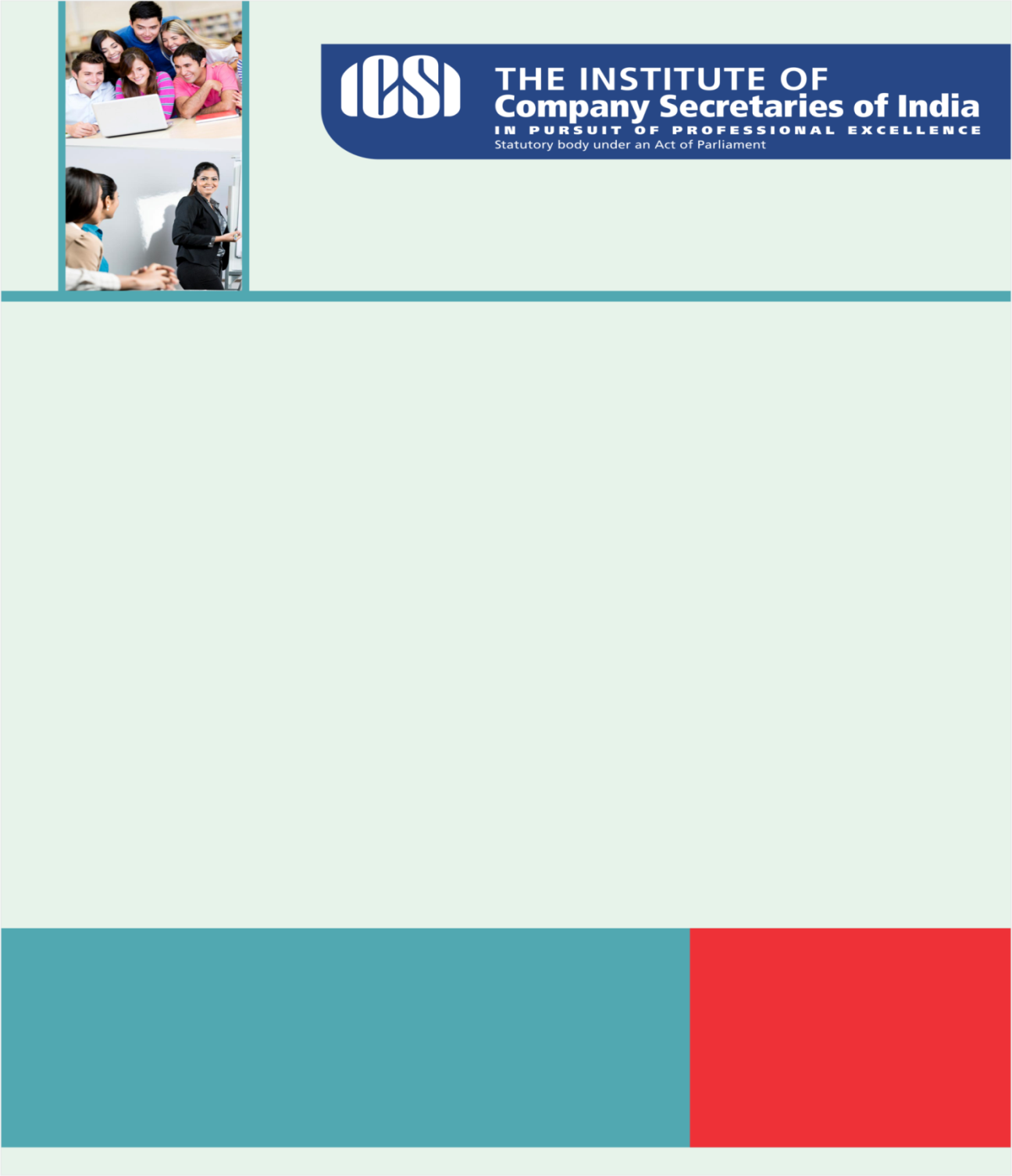 Knowledge AppraiseNews HeadlinesGST cornerPioneering Best Practices in Banking: India’s Record - Shri R. Gandhi, Deputy Governor - November 24, 2016 - at the 33rd Sir Purshotamdas Thakurdas Memorial Lecture, MumbaiCCI Annual Report 2015-16Awareness & Development in Insurance – Holistic GrowthRegulatory Updates CBEC:Revised Draft Model GST LawDraft IGST LawDraft GST Compensation LawMCA:Notification - IBBI (Insolvency Professional Agencies) Regulations, 2016 dated 21.11.2016Notification- IBBI (Model Bye-Laws and Governing Board of Insolvency Professional Agencies) Regulations, 2016 dated 21.11.2016IBBI: PRESS RELEASE- INSOLVENCY AND BANKRUPTCY BOARD OF INDIASEBI: SEBI Board MeetingIRDAI: Extension of grace period for payment of renewal premium of life insurance policies in light of recent demonetizationRBI:FAQs on Withdrawal of Legal Tender Status of the existing Bank Notes in the denominations of ₹ 500/- and ₹ 1000/- (Updated as on November 28, 2016)Withdrawal of Legal Tender Status of ₹ 500 and ₹ 1000: Exchange Facility at RBI to continueDiscontinuation of over the Counters Exchange of SBNSpecified Bank Notes (SBNs) - Deposit under Guarantee Scheme to decongest the storage facilities at banksWithdrawal of Specified Banknotes : Cash requirements of pensioners and Armed Forces PersonnelIRDAIOperational guidelines for Foreign Reinsurers’ Branches Constitution of Committee to make recommendations for Guidelines on Order of Preference for Reinsurance Cessions—Facultative and Treaty IT: Circular No. 38/2016 : ​Admissibility of expenditure incurred by a firm on Keyman Insurance Policy in the case of a Partner !MOF: Gazette Notification No. S.O. 3544(E), in continuation of gazette notification No. S.O. 3408(E)Gazette Notification No. S.O. 3543(E), in continuation of gazette notification No. S.O. 3407(E)ICSI NewsICSI Western Region Convocation at Mumbai on 17th December, 2016  
Members eligible to attend Session-I click here Members eligible to attend Session-II click here Registration Form_Session-I click here Registration Form_Session-II click hereSTART-O-VATION PUNJAB” - Startup & Innovation Summit-2016 at Hotel Marriot, Chandigarh on 29th November, 2016 - Delegate Registration Form Insolvency and Bankruptcy Board of India (Model Bye-Laws and Governing Board of Insolvency Professional Agencies) Regulations, 2016Insolvency and Bankruptcy Board of India (Insolvency Professional Agencies) Regulations, 2016Global Congruence to promulgate International Corporate Governance DayLegal Term “Res ipsa loquitur”The things speak for itself. 
Kindly send your feedback/suggestions regarding CS updates at csupdate@icsi.eduFor Previous CS UPDATE(S) visit :  http://www.icsi.edu/Member/CSUpdate.aspxIf you are not receiving the CS update, kindly update your e-mail id with Institute’s database by logging on ICSI website.